Publicado en 201204/Shanghai el 30/04/2013 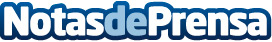 CommAuction.com lanza al mercado la primera plataforma de subastas on-line de commodities alimenticios.La primera plataforma de subastas on line dedicada 100% a alimentos y especializada en productos cárnicos, sera lanzada al mercado durante la feria internacional de SIAL CHINA 2013.Datos de contacto:Conrado BeckermanCEO+86 1348 2178 645Nota de prensa publicada en: https://www.notasdeprensa.es/commauctioncom-lanza-al-mercado-la-primera-plataforma-de-subastas-on-line-de-commodities-alimenticios Categorias: E-Commerce http://www.notasdeprensa.es